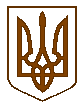 СЛАВУТСЬКА    МІСЬКА    РАДАХМЕЛЬНИЦЬКОЇ    ОБЛАСТІР І Ш Е Н Н Я22 сесії міської ради  VІІІ скликанняПро розгляд заяви СЛАВУТСЬКЕ УПРАВЛІННЯ ВОДОПРОВІДНО - КАНАЛІЗАЦІЙНОГО ГОСПОДАРСТВА щодо надання дозволу на виготовлення проектуземлеустрою щодо відведення земельної ділянки в с. Варварівка  з подальшою передачею в постійне користуванняРозглянувши заяву СЛАВУТСЬКОГО УПРАВЛІННЯ ВОДОПРОВІДНО-КАНАЛІЗАЦІЙНОГО ГОСПОДАРСТВА  від 23.11.2022 №8844/21-09/2022 щодо надання дозволу на виготовлення проекту землеустрою щодо відведення земельної ділянки за цільовим призначенням для розміщення та експлуатації основних, підсобних і допоміжних будівель та споруд технічної інфраструктури (виробництва та розподілення газу, постачання пари та гарячої води, збирання, очищення та розподілення води) (категорія земель - землі промисловості, транспорту, зв’язку, енергетики, оборони та іншого призначення)  для будівництва артезіанської свердловини , площею до 3000 кв. м. з подальшою передачею вказаної земельної ділянки в постійне користування, згідно доданої схеми розташування земельної ділянки, керуючись ст.ст. 12, 92, 122, 123 Земельного кодексу України, ст.50 Закону України «Про землеустрій»,  Генеральним планом с. Варварівка, затвердженим рішенням Славутської міської ради від 14.02.2020 № 26-49/2020, п.34 ч.1 ст.26 Закону України «Про місцеве самоврядування в Україні»,  , міська рада ВИРІШИЛА:1.Надати дозвіл СЛАВУТСЬКОМУ УПРАВЛІННЮ ВОДОПРОВІДНО-КАНАЛІЗАЦІЙНОГО ГОСПОДАРСТВА на виготовлення проекту землеустрою щодо відведення земельної ділянки площею до 3000 кв.м  в с. Варварівка Шепетівського району Хмельницької області за цільовим призначенням для розміщення та експлуатації основних, підсобних і допоміжних будівель та споруд технічної інфраструктури (виробництва та розподілення газу, постачання пари та гарячої води, збирання, очищення та розподілення води) (категорія земель - землі промисловості, транспорту, зв’язку, енергетики, оборони та іншого призначення)  для будівництва артезіанської свердловини.2.СЛАВУТСЬКОМУ УПРАВЛІННЮ ВОДОПРОВІДНО-КАНАЛІЗАЦІЙНОГО ГОСПОДАРСТВА звернутися до юридичних або фізичних осіб-підприємців, що мають право на виготовлення документації із землеустрою, розроблену документацію подати на затвердження до Славутської міської ради в порядку, визначеному законодавством.3.Контроль за виконанням даного рішення покласти на постійну комісію з питань регулювання земельних відносин, комунального майна та адміністративно - територіального устрою (Віктора ГАРБАРУКА), а організацію виконання  – на заступника міського голови з питань діяльності виконавчих органів ради Людмилу КАЛЮЖНЮК.Міський голова                                                                       Василь СИДОР07 грудня 2022 р.Славута№ 54-22/2022